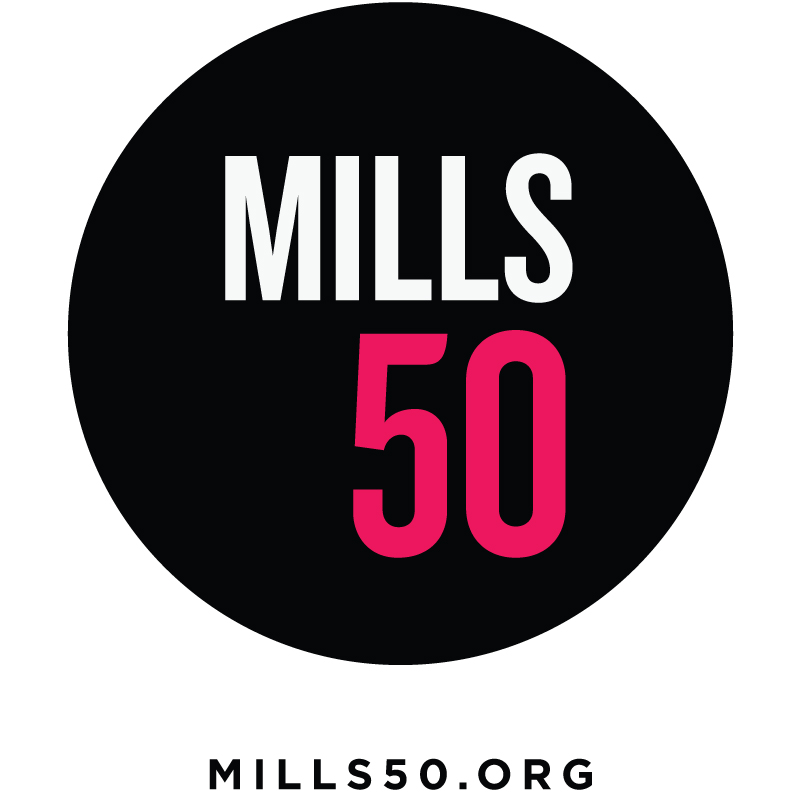 MILLS50 MAIN STREET DISTRICTBOARD OF DIRECTORS MEETING MINUTESJanuary 10, 2012OUR :  Our purpose is to foster 's most diverse neighborhood 
by stimulating business, creating a walkable community and 
promoting our creative culture.ATTENDING BOARD MEMBERS: 				Byron Price – Vice-Chair				Jeff Thompson		 	Wendy Mayer – Treasurer			Brighid WilliamsDavid Bernatavitz				Joanne Grant – Executive DirectorCall to Order – 6:20 pm by Byron Price, Vice-ChairEstablish Quorum – Quorum establishedApprove minutes from 11/8/2011 – tabled until February Board Meeting Committee Reports Promotions – Brighid reported on Jingle’n Mingle, stating that while the attendance could have been better, everyone who was there enjoyed themselves.She then reminded the Board of the upcoming events: Business After Hours at Mills 50’s newest business – All The Right Stuff Too – on Wednesday, January11; the Dragon Parade/Lunar New Year Festival on February 5 and the TruckLoad Sale  on March 24.							 Economic Restructuring – no report						Design – Jeff reported that Mills 50 had received a $5000 Mayor’s Matching  Grant for fabrication and installation of additional banners and painting of five additional utility cabinets.  He suggested it was time for another GreenUp since the palms need to be trimmed and fertilized again.  Date suggested was Saturday, March 10.  Jeff to check with City department regarding this date.					Organization – no report		Jeff moved and Wendy seconded to accept the committee reports.  Vote taken.  Motion passes.					Treasurer Report – Wendy presented the Treasurer’s report.  Jeff moved and David seconded to accept the treasurer’s report.  No discussion.  Vote taken.  Passes.		Executive Director Report – Joanne distributed copies of her report to the Board.  Wendy moved & Brighid seconded to accept the Report.  No discussion. Vote taken. Motion passes.					Old BusinessCommittee Chairs- discussion was held about the importance of recruiting new volunteers to chair the committees.  No action taken.New BusinessBoard recruitment – Jeff proposed Richard Forbes as a board member.  His application and resume have been received.  Vote taken.  Motion passes.  Upcoming events – In addition to the events Brighid discussed, Joanne reported that we will be having a St. Patty’s Day Pub Crawl.  Both Audubon Park and Lake Ivanhoe Village are interested in participating.  Joanne is going to look into hiring a St. Patty’s Party Bus. Board planning retreat  - Discussion was held and members felt it was best to have the retreat in the spring, i.e. April or May to prepare for the 2012/2013 fiscal year.  No action taken.Open Floor – Wendy mentioned the need for Mills 50 to open a PayPal account.  She and Joanne will take care of this.Adjourn – meeting adjourned at 7:20pm.IMPORTANT UPCOMING DATES TO REMEMBER:Wednesday, January 11    Business After Hours 			5pm – 7pm		All The Right Stuff TooSunday, February 5           Dragon Parade/Lunar New Year Festival	11am-3pm		Colonial Photo/HobbyTuesday, February 7         Mills 50 Board Meeting                              	6pm			CFE